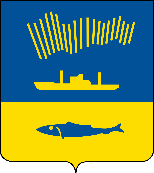 АДМИНИСТРАЦИЯ ГОРОДА МУРМАНСКАП О С Т А Н О В Л Е Н И Е 07.08.2020                                                                                                        № 1870В соответствии с Федеральными законами от 06.10.2003 № 131-ФЗ                        «Об общих принципах организации местного самоуправления в Российской Федерации», от 27.07.2010 № 190-ФЗ «О теплоснабжении», от 07.12.2011                               № 416-ФЗ «О водоснабжении и водоотведении», постановлением Правительства Российской Федерации от 29.07.2013 № 642 «Об утверждении Правил горячего водоснабжения и внесении изменения в постановление Правительства Российской Федерации от 13 февраля 2006 г. № 83», постановлениями администрации города Мурманска от 24.01.2018 № 129 «Об утверждении актуализированной схемы водоснабжения и водоотведения муниципального образования город Мурманск», от 14.07.2020 № 1611 «Об утверждении схемы теплоснабжения муниципального образования город Мурманск с 2019 по 2039 годы», во исполнение пункта 2 предписания Управления Федеральной службы по надзору в сфере защиты прав потребителей и благополучия человека по Мурманской области от 23.08.2019 № 582/19-01, в связи с экономической нецелесообразностью приведения качества горячей воды, подаваемой абонентам с использованием открытых систем теплоснабжения (горячего водоснабжения) на территории Ленинского административного округа города Мурманска, в соответствие с установленными требованиями п о с т а н о в л я ю: 1. Единой теплоснабжающей организации акционерному обществу «Мурманэнергосбыт» (183034, Мурманская область, город Мурманск, улица Свердлова, дом 39 корпус 1, ИНН 5190907139, ОГРН 1095190009111) (далее – АО «МЭС») прекратить использование на территории Ленинского административного округа города Мурманска в зоне действия Северной котельной АО «МЭС» открытых систем теплоснабжения (горячего водоснабжения) для нужд горячего водоснабжения, осуществляемого путем отбора теплоносителя на нужды горячего водоснабжения, с 01.01.2022.2. Осуществлять горячее водоснабжение абонентов с использованием централизованных и нецентрализованных закрытых систем горячего водоснабжения.3. Утвердить план мероприятий по прекращению горячего водоснабжения с использованием открытых систем теплоснабжения (горячего водоснабжения) и по организации перевода абонентов, подключенных к таким системам, на централизованные и нецентрализованные закрытые системы горячего водоснабжения согласно приложению к настоящему постановлению.4. Установить, что для получения условий на подключение (присоединение) объекта капитального строительства, расположенного на территории Ленинского административного округа города Мурманска в зоне действия Северной котельной АО «МЭС», к централизованной закрытой системе горячего водоснабжения, заключения договора о подключении (присоединении) объекта капитального строительства к централизованной закрытой системе горячего водоснабжения заявителю необходимо обращаться в АО «МЭС».5. Установить, что для осуществления мероприятий по переводу абонентов с использованием открытых систем теплоснабжения (горячего водоснабжения) на систему нецентрализованного (индивидуального) горячего водоснабжения, расположенных на территории Ленинского административного округа города Мурманска в зоне действия Северной котельной АО «МЭС», с устройством индивидуальных тепловых пунктов, а также индивидуальных сооружений и устройств с использованием электрической энергии, газа для самостоятельного приготовления горячей воды заявителю необходимо обращаться в АО «МЭС», ГОУП «Мурманскводоканал» (183038, Мурманская область, город Мурманск, улица Дзержинского, дом 9, ИНН 5193600346, ОГРН 1025100860784),                       АО «Мурманская областная электросетевая компания» (183038, Мурманская область, город Мурманск, улица Шмидта, дом 16, ИНН 5190197680, ОГРН 1095190000278), АО «Мурманоблгаз» (183032, Мурманская область, город Мурманск, проспект Кольский, дом 29, ИНН 5193101033,                                             ОГРН 1025100842360).6. Комитету по жилищной политике администрации города Мурманска (Червинко А.Ю.):6.1. Отразить принятое решение о прекращении горячего водоснабжения с использованием открытых систем теплоснабжения (горячего водоснабжения) на территории Ленинского административного округа города Мурманска в схемах теплоснабжения, водоснабжения и водоотведения муниципального образования город Мурманск при их актуализации. 6.2. Осуществлять актуализацию схемы теплоснабжения, водоснабжения и водоотведения муниципального образования город Мурманск с учетом реализации мероприятий по переводу абонентов, объекты которых подключены к открытым системам теплоснабжения (горячего водоснабжения), на централизованные и нецентрализованные закрытые системы горячего водоснабжения.7. Отделу информационно-технического обеспечения и защиты информации администрации города Мурманска (Кузьмин А.Н.) разместить настоящее постановление с приложением на официальном сайте администрации города Мурманска в сети Интернет.8. Редакции газеты «Вечерний Мурманск» (Хабаров В.А.) опубликовать настоящее постановление с приложением.9. Настоящее постановление вступает в силу со дня подписания.10. Контроль за выполнением настоящего постановления возложить на заместителя главы администрации города Мурманска Доцник В.А.Глава администрации города Мурманска               			                                            Е.В. Никора